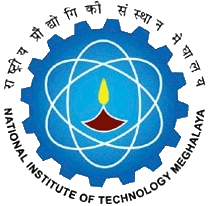 National Institute of Technology MeghalayaAn Institute of National ImportanceNational Institute of Technology MeghalayaAn Institute of National ImportanceNational Institute of Technology MeghalayaAn Institute of National ImportanceNational Institute of Technology MeghalayaAn Institute of National ImportanceNational Institute of Technology MeghalayaAn Institute of National ImportanceNational Institute of Technology MeghalayaAn Institute of National ImportanceNational Institute of Technology MeghalayaAn Institute of National ImportanceNational Institute of Technology MeghalayaAn Institute of National ImportanceNational Institute of Technology MeghalayaAn Institute of National ImportanceNational Institute of Technology MeghalayaAn Institute of National ImportanceNational Institute of Technology MeghalayaAn Institute of National ImportanceNational Institute of Technology MeghalayaAn Institute of National ImportanceNational Institute of Technology MeghalayaAn Institute of National ImportanceNational Institute of Technology MeghalayaAn Institute of National ImportanceNational Institute of Technology MeghalayaAn Institute of National ImportanceNational Institute of Technology MeghalayaAn Institute of National ImportanceNational Institute of Technology MeghalayaAn Institute of National ImportanceNational Institute of Technology MeghalayaAn Institute of National ImportanceNational Institute of Technology MeghalayaAn Institute of National ImportanceNational Institute of Technology MeghalayaAn Institute of National ImportanceNational Institute of Technology MeghalayaAn Institute of National ImportanceNational Institute of Technology MeghalayaAn Institute of National ImportanceNational Institute of Technology MeghalayaAn Institute of National ImportanceCURRICULUMCURRICULUMCURRICULUMCURRICULUMCURRICULUMCURRICULUMCURRICULUMProgrammeProgrammeProgrammeProgrammeBachelor of TechnologyBachelor of TechnologyBachelor of TechnologyBachelor of TechnologyBachelor of TechnologyBachelor of TechnologyBachelor of TechnologyBachelor of TechnologyBachelor of TechnologyBachelor of TechnologyBachelor of TechnologyBachelor of TechnologyBachelor of TechnologyYear of RegulationYear of RegulationYear of RegulationYear of RegulationYear of RegulationYear of RegulationYear of RegulationYear of RegulationYear of RegulationYear of Regulation2019-202019-202019-202019-202019-202019-202019-20DepartmentDepartmentDepartmentDepartmentCivil EngineeringCivil EngineeringCivil EngineeringCivil EngineeringCivil EngineeringCivil EngineeringCivil EngineeringCivil EngineeringCivil EngineeringCivil EngineeringCivil EngineeringCivil EngineeringCivil EngineeringSemesterSemesterSemesterSemesterSemesterSemesterSemesterSemesterSemesterSemesterVVVVVVVCourseCodeCourseCodeCourse NameCourse NameCourse NameCourse NameCourse NameCourse NameCourse NameCourse NamePre requisitePre requisitePre requisitePre requisiteCredit StructureCredit StructureCredit StructureCredit StructureCredit StructureCredit StructureCredit StructureCredit StructureMarks DistributionMarks DistributionMarks DistributionMarks DistributionMarks DistributionMarks DistributionMarks DistributionMarks DistributionMarks DistributionMarks DistributionMarks DistributionMarks DistributionCourseCodeCourseCodeCourse NameCourse NameCourse NameCourse NameCourse NameCourse NameCourse NameCourse NamePre requisitePre requisitePre requisitePre requisiteLLTTTPCCINTINTINTMIDMIDMIDENDENDENDENDTotalTotalCE317CE317Computational Methods in EngineeringComputational Methods in EngineeringComputational Methods in EngineeringComputational Methods in EngineeringComputational Methods in EngineeringComputational Methods in EngineeringComputational Methods in EngineeringComputational Methods in EngineeringNilNilNilNil33000033505050505050100100100100200200CourseObjectivesCourseObjectivesTo provide suitable and effective methods called Numerical Methods, for obtaining approximate representative numerical results of the problems.To provide suitable and effective methods called Numerical Methods, for obtaining approximate representative numerical results of the problems.To provide suitable and effective methods called Numerical Methods, for obtaining approximate representative numerical results of the problems.To provide suitable and effective methods called Numerical Methods, for obtaining approximate representative numerical results of the problems.To provide suitable and effective methods called Numerical Methods, for obtaining approximate representative numerical results of the problems.To provide suitable and effective methods called Numerical Methods, for obtaining approximate representative numerical results of the problems.To provide suitable and effective methods called Numerical Methods, for obtaining approximate representative numerical results of the problems.To provide suitable and effective methods called Numerical Methods, for obtaining approximate representative numerical results of the problems.To provide suitable and effective methods called Numerical Methods, for obtaining approximate representative numerical results of the problems.To provide suitable and effective methods called Numerical Methods, for obtaining approximate representative numerical results of the problems.Course OutcomesCourse OutcomesCourse OutcomesCourse OutcomesCO1CO1CO1To apply and understand the Numerical analysis To apply and understand the Numerical analysis To apply and understand the Numerical analysis To apply and understand the Numerical analysis To apply and understand the Numerical analysis To apply and understand the Numerical analysis To apply and understand the Numerical analysis To apply and understand the Numerical analysis To apply and understand the Numerical analysis To apply and understand the Numerical analysis To apply and understand the Numerical analysis To apply and understand the Numerical analysis To apply and understand the Numerical analysis To apply and understand the Numerical analysis To apply and understand the Numerical analysis CourseObjectivesCourseObjectivesTo solve problems in the field of Applied Mathematics, Theoretical Physics and Engineering which requires computing of numerical results using certain raw dataTo solve problems in the field of Applied Mathematics, Theoretical Physics and Engineering which requires computing of numerical results using certain raw dataTo solve problems in the field of Applied Mathematics, Theoretical Physics and Engineering which requires computing of numerical results using certain raw dataTo solve problems in the field of Applied Mathematics, Theoretical Physics and Engineering which requires computing of numerical results using certain raw dataTo solve problems in the field of Applied Mathematics, Theoretical Physics and Engineering which requires computing of numerical results using certain raw dataTo solve problems in the field of Applied Mathematics, Theoretical Physics and Engineering which requires computing of numerical results using certain raw dataTo solve problems in the field of Applied Mathematics, Theoretical Physics and Engineering which requires computing of numerical results using certain raw dataTo solve problems in the field of Applied Mathematics, Theoretical Physics and Engineering which requires computing of numerical results using certain raw dataTo solve problems in the field of Applied Mathematics, Theoretical Physics and Engineering which requires computing of numerical results using certain raw dataTo solve problems in the field of Applied Mathematics, Theoretical Physics and Engineering which requires computing of numerical results using certain raw dataCourse OutcomesCourse OutcomesCourse OutcomesCourse OutcomesCO2CO2CO2To familiarize with finite precision computation.To familiarize with finite precision computation.To familiarize with finite precision computation.To familiarize with finite precision computation.To familiarize with finite precision computation.To familiarize with finite precision computation.To familiarize with finite precision computation.To familiarize with finite precision computation.To familiarize with finite precision computation.To familiarize with finite precision computation.To familiarize with finite precision computation.To familiarize with finite precision computation.To familiarize with finite precision computation.To familiarize with finite precision computation.To familiarize with finite precision computation.CourseObjectivesCourseObjectivesTo solve complex mathematical problems using only simple arithmetic operations. To solve complex mathematical problems using only simple arithmetic operations. To solve complex mathematical problems using only simple arithmetic operations. To solve complex mathematical problems using only simple arithmetic operations. To solve complex mathematical problems using only simple arithmetic operations. To solve complex mathematical problems using only simple arithmetic operations. To solve complex mathematical problems using only simple arithmetic operations. To solve complex mathematical problems using only simple arithmetic operations. To solve complex mathematical problems using only simple arithmetic operations. To solve complex mathematical problems using only simple arithmetic operations. Course OutcomesCourse OutcomesCourse OutcomesCourse OutcomesCO3CO3CO3To familiarize with numerical solutions of nonlinear equations in a single variable. To familiarize with numerical solutions of nonlinear equations in a single variable. To familiarize with numerical solutions of nonlinear equations in a single variable. To familiarize with numerical solutions of nonlinear equations in a single variable. To familiarize with numerical solutions of nonlinear equations in a single variable. To familiarize with numerical solutions of nonlinear equations in a single variable. To familiarize with numerical solutions of nonlinear equations in a single variable. To familiarize with numerical solutions of nonlinear equations in a single variable. To familiarize with numerical solutions of nonlinear equations in a single variable. To familiarize with numerical solutions of nonlinear equations in a single variable. To familiarize with numerical solutions of nonlinear equations in a single variable. To familiarize with numerical solutions of nonlinear equations in a single variable. To familiarize with numerical solutions of nonlinear equations in a single variable. To familiarize with numerical solutions of nonlinear equations in a single variable. To familiarize with numerical solutions of nonlinear equations in a single variable. CourseObjectivesCourseObjectivesTo deal with various topics like finding roots of equations, solving systems of linear algebraic equations, interpolation and regression analysis, numerical integration & differentiation, solution of differential equation, boundary value problems, and solution of matrix problems. To deal with various topics like finding roots of equations, solving systems of linear algebraic equations, interpolation and regression analysis, numerical integration & differentiation, solution of differential equation, boundary value problems, and solution of matrix problems. To deal with various topics like finding roots of equations, solving systems of linear algebraic equations, interpolation and regression analysis, numerical integration & differentiation, solution of differential equation, boundary value problems, and solution of matrix problems. To deal with various topics like finding roots of equations, solving systems of linear algebraic equations, interpolation and regression analysis, numerical integration & differentiation, solution of differential equation, boundary value problems, and solution of matrix problems. To deal with various topics like finding roots of equations, solving systems of linear algebraic equations, interpolation and regression analysis, numerical integration & differentiation, solution of differential equation, boundary value problems, and solution of matrix problems. To deal with various topics like finding roots of equations, solving systems of linear algebraic equations, interpolation and regression analysis, numerical integration & differentiation, solution of differential equation, boundary value problems, and solution of matrix problems. To deal with various topics like finding roots of equations, solving systems of linear algebraic equations, interpolation and regression analysis, numerical integration & differentiation, solution of differential equation, boundary value problems, and solution of matrix problems. To deal with various topics like finding roots of equations, solving systems of linear algebraic equations, interpolation and regression analysis, numerical integration & differentiation, solution of differential equation, boundary value problems, and solution of matrix problems. To deal with various topics like finding roots of equations, solving systems of linear algebraic equations, interpolation and regression analysis, numerical integration & differentiation, solution of differential equation, boundary value problems, and solution of matrix problems. To deal with various topics like finding roots of equations, solving systems of linear algebraic equations, interpolation and regression analysis, numerical integration & differentiation, solution of differential equation, boundary value problems, and solution of matrix problems. Course OutcomesCourse OutcomesCourse OutcomesCourse OutcomesCO4CO4CO4To familiarize with numerical integration and differentiation, numerical solution of ordinary differential equations. To familiarize with numerical integration and differentiation, numerical solution of ordinary differential equations. To familiarize with numerical integration and differentiation, numerical solution of ordinary differential equations. To familiarize with numerical integration and differentiation, numerical solution of ordinary differential equations. To familiarize with numerical integration and differentiation, numerical solution of ordinary differential equations. To familiarize with numerical integration and differentiation, numerical solution of ordinary differential equations. To familiarize with numerical integration and differentiation, numerical solution of ordinary differential equations. To familiarize with numerical integration and differentiation, numerical solution of ordinary differential equations. To familiarize with numerical integration and differentiation, numerical solution of ordinary differential equations. To familiarize with numerical integration and differentiation, numerical solution of ordinary differential equations. To familiarize with numerical integration and differentiation, numerical solution of ordinary differential equations. To familiarize with numerical integration and differentiation, numerical solution of ordinary differential equations. To familiarize with numerical integration and differentiation, numerical solution of ordinary differential equations. To familiarize with numerical integration and differentiation, numerical solution of ordinary differential equations. To familiarize with numerical integration and differentiation, numerical solution of ordinary differential equations. CourseObjectivesCourseObjectivesTo facilitate numerical computing.To facilitate numerical computing.To facilitate numerical computing.To facilitate numerical computing.To facilitate numerical computing.To facilitate numerical computing.To facilitate numerical computing.To facilitate numerical computing.To facilitate numerical computing.To facilitate numerical computing.Course OutcomesCourse OutcomesCourse OutcomesCourse OutcomesCO5CO5CO5To familiarize with calculation and interpretation of errors in numerical method. To familiarize with calculation and interpretation of errors in numerical method. To familiarize with calculation and interpretation of errors in numerical method. To familiarize with calculation and interpretation of errors in numerical method. To familiarize with calculation and interpretation of errors in numerical method. To familiarize with calculation and interpretation of errors in numerical method. To familiarize with calculation and interpretation of errors in numerical method. To familiarize with calculation and interpretation of errors in numerical method. To familiarize with calculation and interpretation of errors in numerical method. To familiarize with calculation and interpretation of errors in numerical method. To familiarize with calculation and interpretation of errors in numerical method. To familiarize with calculation and interpretation of errors in numerical method. To familiarize with calculation and interpretation of errors in numerical method. To familiarize with calculation and interpretation of errors in numerical method. To familiarize with calculation and interpretation of errors in numerical method. CourseObjectivesCourseObjectivesCourse OutcomesCourse OutcomesCourse OutcomesCourse OutcomesCO6CO6CO6To familiarize with programming with numerical packages like MATLABTo familiarize with programming with numerical packages like MATLABTo familiarize with programming with numerical packages like MATLABTo familiarize with programming with numerical packages like MATLABTo familiarize with programming with numerical packages like MATLABTo familiarize with programming with numerical packages like MATLABTo familiarize with programming with numerical packages like MATLABTo familiarize with programming with numerical packages like MATLABTo familiarize with programming with numerical packages like MATLABTo familiarize with programming with numerical packages like MATLABTo familiarize with programming with numerical packages like MATLABTo familiarize with programming with numerical packages like MATLABTo familiarize with programming with numerical packages like MATLABTo familiarize with programming with numerical packages like MATLABTo familiarize with programming with numerical packages like MATLABNo.COsCOsMapping with Program Outcomes (POs)Mapping with Program Outcomes (POs)Mapping with Program Outcomes (POs)Mapping with Program Outcomes (POs)Mapping with Program Outcomes (POs)Mapping with Program Outcomes (POs)Mapping with Program Outcomes (POs)Mapping with Program Outcomes (POs)Mapping with Program Outcomes (POs)Mapping with Program Outcomes (POs)Mapping with Program Outcomes (POs)Mapping with Program Outcomes (POs)Mapping with Program Outcomes (POs)Mapping with Program Outcomes (POs)Mapping with Program Outcomes (POs)Mapping with Program Outcomes (POs)Mapping with Program Outcomes (POs)Mapping with Program Outcomes (POs)Mapping with Program Outcomes (POs)Mapping with Program Outcomes (POs)Mapping with Program Outcomes (POs)Mapping with Program Outcomes (POs)Mapping with Program Outcomes (POs)Mapping with PSOsMapping with PSOsMapping with PSOsMapping with PSOsMapping with PSOsMapping with PSOsMapping with PSOsMapping with PSOsNo.COsCOsPO1PO1PO2PO3PO4PO5PO6PO6PO7PO7PO8PO8PO9PO9PO9PO10PO10PO10PO11PO11PO12PO12PO12PSO1PSO1PSO1PSO2PSO2PSO2PSO2PSO31CO1CO133300000000000000000000000000032CO2CO233300000000000000000000000000033CO3CO333300000000000000000000000000034CO4CO433300000000000000000000000000035CO5CO533300000330000000000000000000036CO6CO63330000033000000000000000000003SYLLABUSSYLLABUSSYLLABUSSYLLABUSSYLLABUSSYLLABUSSYLLABUSSYLLABUSSYLLABUSSYLLABUSSYLLABUSSYLLABUSSYLLABUSSYLLABUSSYLLABUSSYLLABUSSYLLABUSSYLLABUSSYLLABUSSYLLABUSSYLLABUSSYLLABUSSYLLABUSSYLLABUSSYLLABUSSYLLABUSSYLLABUSSYLLABUSSYLLABUSSYLLABUSSYLLABUSSYLLABUSSYLLABUSSYLLABUSNo.ContentContentContentContentContentContentContentContentContentContentContentContentContentContentContentContentContentContentContentContentContentContentContentHoursHoursHoursHoursHoursHoursHoursCOsCOsCOsIErrors and AccuracyApproximate numbers and significant figures, absolute error, relative error and percentage error, error in determinants, accuracy and precisionErrors and AccuracyApproximate numbers and significant figures, absolute error, relative error and percentage error, error in determinants, accuracy and precisionErrors and AccuracyApproximate numbers and significant figures, absolute error, relative error and percentage error, error in determinants, accuracy and precisionErrors and AccuracyApproximate numbers and significant figures, absolute error, relative error and percentage error, error in determinants, accuracy and precisionErrors and AccuracyApproximate numbers and significant figures, absolute error, relative error and percentage error, error in determinants, accuracy and precisionErrors and AccuracyApproximate numbers and significant figures, absolute error, relative error and percentage error, error in determinants, accuracy and precisionErrors and AccuracyApproximate numbers and significant figures, absolute error, relative error and percentage error, error in determinants, accuracy and precisionErrors and AccuracyApproximate numbers and significant figures, absolute error, relative error and percentage error, error in determinants, accuracy and precisionErrors and AccuracyApproximate numbers and significant figures, absolute error, relative error and percentage error, error in determinants, accuracy and precisionErrors and AccuracyApproximate numbers and significant figures, absolute error, relative error and percentage error, error in determinants, accuracy and precisionErrors and AccuracyApproximate numbers and significant figures, absolute error, relative error and percentage error, error in determinants, accuracy and precisionErrors and AccuracyApproximate numbers and significant figures, absolute error, relative error and percentage error, error in determinants, accuracy and precisionErrors and AccuracyApproximate numbers and significant figures, absolute error, relative error and percentage error, error in determinants, accuracy and precisionErrors and AccuracyApproximate numbers and significant figures, absolute error, relative error and percentage error, error in determinants, accuracy and precisionErrors and AccuracyApproximate numbers and significant figures, absolute error, relative error and percentage error, error in determinants, accuracy and precisionErrors and AccuracyApproximate numbers and significant figures, absolute error, relative error and percentage error, error in determinants, accuracy and precisionErrors and AccuracyApproximate numbers and significant figures, absolute error, relative error and percentage error, error in determinants, accuracy and precisionErrors and AccuracyApproximate numbers and significant figures, absolute error, relative error and percentage error, error in determinants, accuracy and precisionErrors and AccuracyApproximate numbers and significant figures, absolute error, relative error and percentage error, error in determinants, accuracy and precisionErrors and AccuracyApproximate numbers and significant figures, absolute error, relative error and percentage error, error in determinants, accuracy and precisionErrors and AccuracyApproximate numbers and significant figures, absolute error, relative error and percentage error, error in determinants, accuracy and precisionErrors and AccuracyApproximate numbers and significant figures, absolute error, relative error and percentage error, error in determinants, accuracy and precisionErrors and AccuracyApproximate numbers and significant figures, absolute error, relative error and percentage error, error in determinants, accuracy and precision03030303030303CO1, CO2CO1, CO2CO1, CO2IIPolynomial Approximation and InterpolationRelation between difference and derivatives, Newton’s forward and backward interpolation, divided difference, Newton’s general interpolation formula, Lagrange’s interpolation formula, accuracy of Newton’s and Lagrange’s interpolation, Gauss’s central-difference formula, multivariate approximation, least squares approximationPolynomial Approximation and InterpolationRelation between difference and derivatives, Newton’s forward and backward interpolation, divided difference, Newton’s general interpolation formula, Lagrange’s interpolation formula, accuracy of Newton’s and Lagrange’s interpolation, Gauss’s central-difference formula, multivariate approximation, least squares approximationPolynomial Approximation and InterpolationRelation between difference and derivatives, Newton’s forward and backward interpolation, divided difference, Newton’s general interpolation formula, Lagrange’s interpolation formula, accuracy of Newton’s and Lagrange’s interpolation, Gauss’s central-difference formula, multivariate approximation, least squares approximationPolynomial Approximation and InterpolationRelation between difference and derivatives, Newton’s forward and backward interpolation, divided difference, Newton’s general interpolation formula, Lagrange’s interpolation formula, accuracy of Newton’s and Lagrange’s interpolation, Gauss’s central-difference formula, multivariate approximation, least squares approximationPolynomial Approximation and InterpolationRelation between difference and derivatives, Newton’s forward and backward interpolation, divided difference, Newton’s general interpolation formula, Lagrange’s interpolation formula, accuracy of Newton’s and Lagrange’s interpolation, Gauss’s central-difference formula, multivariate approximation, least squares approximationPolynomial Approximation and InterpolationRelation between difference and derivatives, Newton’s forward and backward interpolation, divided difference, Newton’s general interpolation formula, Lagrange’s interpolation formula, accuracy of Newton’s and Lagrange’s interpolation, Gauss’s central-difference formula, multivariate approximation, least squares approximationPolynomial Approximation and InterpolationRelation between difference and derivatives, Newton’s forward and backward interpolation, divided difference, Newton’s general interpolation formula, Lagrange’s interpolation formula, accuracy of Newton’s and Lagrange’s interpolation, Gauss’s central-difference formula, multivariate approximation, least squares approximationPolynomial Approximation and InterpolationRelation between difference and derivatives, Newton’s forward and backward interpolation, divided difference, Newton’s general interpolation formula, Lagrange’s interpolation formula, accuracy of Newton’s and Lagrange’s interpolation, Gauss’s central-difference formula, multivariate approximation, least squares approximationPolynomial Approximation and InterpolationRelation between difference and derivatives, Newton’s forward and backward interpolation, divided difference, Newton’s general interpolation formula, Lagrange’s interpolation formula, accuracy of Newton’s and Lagrange’s interpolation, Gauss’s central-difference formula, multivariate approximation, least squares approximationPolynomial Approximation and InterpolationRelation between difference and derivatives, Newton’s forward and backward interpolation, divided difference, Newton’s general interpolation formula, Lagrange’s interpolation formula, accuracy of Newton’s and Lagrange’s interpolation, Gauss’s central-difference formula, multivariate approximation, least squares approximationPolynomial Approximation and InterpolationRelation between difference and derivatives, Newton’s forward and backward interpolation, divided difference, Newton’s general interpolation formula, Lagrange’s interpolation formula, accuracy of Newton’s and Lagrange’s interpolation, Gauss’s central-difference formula, multivariate approximation, least squares approximationPolynomial Approximation and InterpolationRelation between difference and derivatives, Newton’s forward and backward interpolation, divided difference, Newton’s general interpolation formula, Lagrange’s interpolation formula, accuracy of Newton’s and Lagrange’s interpolation, Gauss’s central-difference formula, multivariate approximation, least squares approximationPolynomial Approximation and InterpolationRelation between difference and derivatives, Newton’s forward and backward interpolation, divided difference, Newton’s general interpolation formula, Lagrange’s interpolation formula, accuracy of Newton’s and Lagrange’s interpolation, Gauss’s central-difference formula, multivariate approximation, least squares approximationPolynomial Approximation and InterpolationRelation between difference and derivatives, Newton’s forward and backward interpolation, divided difference, Newton’s general interpolation formula, Lagrange’s interpolation formula, accuracy of Newton’s and Lagrange’s interpolation, Gauss’s central-difference formula, multivariate approximation, least squares approximationPolynomial Approximation and InterpolationRelation between difference and derivatives, Newton’s forward and backward interpolation, divided difference, Newton’s general interpolation formula, Lagrange’s interpolation formula, accuracy of Newton’s and Lagrange’s interpolation, Gauss’s central-difference formula, multivariate approximation, least squares approximationPolynomial Approximation and InterpolationRelation between difference and derivatives, Newton’s forward and backward interpolation, divided difference, Newton’s general interpolation formula, Lagrange’s interpolation formula, accuracy of Newton’s and Lagrange’s interpolation, Gauss’s central-difference formula, multivariate approximation, least squares approximationPolynomial Approximation and InterpolationRelation between difference and derivatives, Newton’s forward and backward interpolation, divided difference, Newton’s general interpolation formula, Lagrange’s interpolation formula, accuracy of Newton’s and Lagrange’s interpolation, Gauss’s central-difference formula, multivariate approximation, least squares approximationPolynomial Approximation and InterpolationRelation between difference and derivatives, Newton’s forward and backward interpolation, divided difference, Newton’s general interpolation formula, Lagrange’s interpolation formula, accuracy of Newton’s and Lagrange’s interpolation, Gauss’s central-difference formula, multivariate approximation, least squares approximationPolynomial Approximation and InterpolationRelation between difference and derivatives, Newton’s forward and backward interpolation, divided difference, Newton’s general interpolation formula, Lagrange’s interpolation formula, accuracy of Newton’s and Lagrange’s interpolation, Gauss’s central-difference formula, multivariate approximation, least squares approximationPolynomial Approximation and InterpolationRelation between difference and derivatives, Newton’s forward and backward interpolation, divided difference, Newton’s general interpolation formula, Lagrange’s interpolation formula, accuracy of Newton’s and Lagrange’s interpolation, Gauss’s central-difference formula, multivariate approximation, least squares approximationPolynomial Approximation and InterpolationRelation between difference and derivatives, Newton’s forward and backward interpolation, divided difference, Newton’s general interpolation formula, Lagrange’s interpolation formula, accuracy of Newton’s and Lagrange’s interpolation, Gauss’s central-difference formula, multivariate approximation, least squares approximationPolynomial Approximation and InterpolationRelation between difference and derivatives, Newton’s forward and backward interpolation, divided difference, Newton’s general interpolation formula, Lagrange’s interpolation formula, accuracy of Newton’s and Lagrange’s interpolation, Gauss’s central-difference formula, multivariate approximation, least squares approximationPolynomial Approximation and InterpolationRelation between difference and derivatives, Newton’s forward and backward interpolation, divided difference, Newton’s general interpolation formula, Lagrange’s interpolation formula, accuracy of Newton’s and Lagrange’s interpolation, Gauss’s central-difference formula, multivariate approximation, least squares approximation03030303030303CO1, CO2CO1, CO2CO1, CO2IIINumerical Solution of Transcendental EquationApproximate value of the root, regula Falsi method, Newton-Raphson method, error and geometric significant of Newton-Raphson method, method of iteration, convergence of Newton-Raphson and iteration methods, Newton-Raphson method for simultaneous equationsNumerical Solution of Transcendental EquationApproximate value of the root, regula Falsi method, Newton-Raphson method, error and geometric significant of Newton-Raphson method, method of iteration, convergence of Newton-Raphson and iteration methods, Newton-Raphson method for simultaneous equationsNumerical Solution of Transcendental EquationApproximate value of the root, regula Falsi method, Newton-Raphson method, error and geometric significant of Newton-Raphson method, method of iteration, convergence of Newton-Raphson and iteration methods, Newton-Raphson method for simultaneous equationsNumerical Solution of Transcendental EquationApproximate value of the root, regula Falsi method, Newton-Raphson method, error and geometric significant of Newton-Raphson method, method of iteration, convergence of Newton-Raphson and iteration methods, Newton-Raphson method for simultaneous equationsNumerical Solution of Transcendental EquationApproximate value of the root, regula Falsi method, Newton-Raphson method, error and geometric significant of Newton-Raphson method, method of iteration, convergence of Newton-Raphson and iteration methods, Newton-Raphson method for simultaneous equationsNumerical Solution of Transcendental EquationApproximate value of the root, regula Falsi method, Newton-Raphson method, error and geometric significant of Newton-Raphson method, method of iteration, convergence of Newton-Raphson and iteration methods, Newton-Raphson method for simultaneous equationsNumerical Solution of Transcendental EquationApproximate value of the root, regula Falsi method, Newton-Raphson method, error and geometric significant of Newton-Raphson method, method of iteration, convergence of Newton-Raphson and iteration methods, Newton-Raphson method for simultaneous equationsNumerical Solution of Transcendental EquationApproximate value of the root, regula Falsi method, Newton-Raphson method, error and geometric significant of Newton-Raphson method, method of iteration, convergence of Newton-Raphson and iteration methods, Newton-Raphson method for simultaneous equationsNumerical Solution of Transcendental EquationApproximate value of the root, regula Falsi method, Newton-Raphson method, error and geometric significant of Newton-Raphson method, method of iteration, convergence of Newton-Raphson and iteration methods, Newton-Raphson method for simultaneous equationsNumerical Solution of Transcendental EquationApproximate value of the root, regula Falsi method, Newton-Raphson method, error and geometric significant of Newton-Raphson method, method of iteration, convergence of Newton-Raphson and iteration methods, Newton-Raphson method for simultaneous equationsNumerical Solution of Transcendental EquationApproximate value of the root, regula Falsi method, Newton-Raphson method, error and geometric significant of Newton-Raphson method, method of iteration, convergence of Newton-Raphson and iteration methods, Newton-Raphson method for simultaneous equationsNumerical Solution of Transcendental EquationApproximate value of the root, regula Falsi method, Newton-Raphson method, error and geometric significant of Newton-Raphson method, method of iteration, convergence of Newton-Raphson and iteration methods, Newton-Raphson method for simultaneous equationsNumerical Solution of Transcendental EquationApproximate value of the root, regula Falsi method, Newton-Raphson method, error and geometric significant of Newton-Raphson method, method of iteration, convergence of Newton-Raphson and iteration methods, Newton-Raphson method for simultaneous equationsNumerical Solution of Transcendental EquationApproximate value of the root, regula Falsi method, Newton-Raphson method, error and geometric significant of Newton-Raphson method, method of iteration, convergence of Newton-Raphson and iteration methods, Newton-Raphson method for simultaneous equationsNumerical Solution of Transcendental EquationApproximate value of the root, regula Falsi method, Newton-Raphson method, error and geometric significant of Newton-Raphson method, method of iteration, convergence of Newton-Raphson and iteration methods, Newton-Raphson method for simultaneous equationsNumerical Solution of Transcendental EquationApproximate value of the root, regula Falsi method, Newton-Raphson method, error and geometric significant of Newton-Raphson method, method of iteration, convergence of Newton-Raphson and iteration methods, Newton-Raphson method for simultaneous equationsNumerical Solution of Transcendental EquationApproximate value of the root, regula Falsi method, Newton-Raphson method, error and geometric significant of Newton-Raphson method, method of iteration, convergence of Newton-Raphson and iteration methods, Newton-Raphson method for simultaneous equationsNumerical Solution of Transcendental EquationApproximate value of the root, regula Falsi method, Newton-Raphson method, error and geometric significant of Newton-Raphson method, method of iteration, convergence of Newton-Raphson and iteration methods, Newton-Raphson method for simultaneous equationsNumerical Solution of Transcendental EquationApproximate value of the root, regula Falsi method, Newton-Raphson method, error and geometric significant of Newton-Raphson method, method of iteration, convergence of Newton-Raphson and iteration methods, Newton-Raphson method for simultaneous equationsNumerical Solution of Transcendental EquationApproximate value of the root, regula Falsi method, Newton-Raphson method, error and geometric significant of Newton-Raphson method, method of iteration, convergence of Newton-Raphson and iteration methods, Newton-Raphson method for simultaneous equationsNumerical Solution of Transcendental EquationApproximate value of the root, regula Falsi method, Newton-Raphson method, error and geometric significant of Newton-Raphson method, method of iteration, convergence of Newton-Raphson and iteration methods, Newton-Raphson method for simultaneous equationsNumerical Solution of Transcendental EquationApproximate value of the root, regula Falsi method, Newton-Raphson method, error and geometric significant of Newton-Raphson method, method of iteration, convergence of Newton-Raphson and iteration methods, Newton-Raphson method for simultaneous equationsNumerical Solution of Transcendental EquationApproximate value of the root, regula Falsi method, Newton-Raphson method, error and geometric significant of Newton-Raphson method, method of iteration, convergence of Newton-Raphson and iteration methods, Newton-Raphson method for simultaneous equations06060606060606CO3, CO4CO3, CO4CO3, CO4IVNumerical Differentiation and Difference Formulas Taylor series approach, difference formulas, general quadrature formula, Simpson’s rule, trapezoidal rule, Gauss’s quadrature formula, Euler’s quadratureNumerical Differentiation and Difference Formulas Taylor series approach, difference formulas, general quadrature formula, Simpson’s rule, trapezoidal rule, Gauss’s quadrature formula, Euler’s quadratureNumerical Differentiation and Difference Formulas Taylor series approach, difference formulas, general quadrature formula, Simpson’s rule, trapezoidal rule, Gauss’s quadrature formula, Euler’s quadratureNumerical Differentiation and Difference Formulas Taylor series approach, difference formulas, general quadrature formula, Simpson’s rule, trapezoidal rule, Gauss’s quadrature formula, Euler’s quadratureNumerical Differentiation and Difference Formulas Taylor series approach, difference formulas, general quadrature formula, Simpson’s rule, trapezoidal rule, Gauss’s quadrature formula, Euler’s quadratureNumerical Differentiation and Difference Formulas Taylor series approach, difference formulas, general quadrature formula, Simpson’s rule, trapezoidal rule, Gauss’s quadrature formula, Euler’s quadratureNumerical Differentiation and Difference Formulas Taylor series approach, difference formulas, general quadrature formula, Simpson’s rule, trapezoidal rule, Gauss’s quadrature formula, Euler’s quadratureNumerical Differentiation and Difference Formulas Taylor series approach, difference formulas, general quadrature formula, Simpson’s rule, trapezoidal rule, Gauss’s quadrature formula, Euler’s quadratureNumerical Differentiation and Difference Formulas Taylor series approach, difference formulas, general quadrature formula, Simpson’s rule, trapezoidal rule, Gauss’s quadrature formula, Euler’s quadratureNumerical Differentiation and Difference Formulas Taylor series approach, difference formulas, general quadrature formula, Simpson’s rule, trapezoidal rule, Gauss’s quadrature formula, Euler’s quadratureNumerical Differentiation and Difference Formulas Taylor series approach, difference formulas, general quadrature formula, Simpson’s rule, trapezoidal rule, Gauss’s quadrature formula, Euler’s quadratureNumerical Differentiation and Difference Formulas Taylor series approach, difference formulas, general quadrature formula, Simpson’s rule, trapezoidal rule, Gauss’s quadrature formula, Euler’s quadratureNumerical Differentiation and Difference Formulas Taylor series approach, difference formulas, general quadrature formula, Simpson’s rule, trapezoidal rule, Gauss’s quadrature formula, Euler’s quadratureNumerical Differentiation and Difference Formulas Taylor series approach, difference formulas, general quadrature formula, Simpson’s rule, trapezoidal rule, Gauss’s quadrature formula, Euler’s quadratureNumerical Differentiation and Difference Formulas Taylor series approach, difference formulas, general quadrature formula, Simpson’s rule, trapezoidal rule, Gauss’s quadrature formula, Euler’s quadratureNumerical Differentiation and Difference Formulas Taylor series approach, difference formulas, general quadrature formula, Simpson’s rule, trapezoidal rule, Gauss’s quadrature formula, Euler’s quadratureNumerical Differentiation and Difference Formulas Taylor series approach, difference formulas, general quadrature formula, Simpson’s rule, trapezoidal rule, Gauss’s quadrature formula, Euler’s quadratureNumerical Differentiation and Difference Formulas Taylor series approach, difference formulas, general quadrature formula, Simpson’s rule, trapezoidal rule, Gauss’s quadrature formula, Euler’s quadratureNumerical Differentiation and Difference Formulas Taylor series approach, difference formulas, general quadrature formula, Simpson’s rule, trapezoidal rule, Gauss’s quadrature formula, Euler’s quadratureNumerical Differentiation and Difference Formulas Taylor series approach, difference formulas, general quadrature formula, Simpson’s rule, trapezoidal rule, Gauss’s quadrature formula, Euler’s quadratureNumerical Differentiation and Difference Formulas Taylor series approach, difference formulas, general quadrature formula, Simpson’s rule, trapezoidal rule, Gauss’s quadrature formula, Euler’s quadratureNumerical Differentiation and Difference Formulas Taylor series approach, difference formulas, general quadrature formula, Simpson’s rule, trapezoidal rule, Gauss’s quadrature formula, Euler’s quadratureNumerical Differentiation and Difference Formulas Taylor series approach, difference formulas, general quadrature formula, Simpson’s rule, trapezoidal rule, Gauss’s quadrature formula, Euler’s quadrature06060606060606CO3, CO4CO3, CO4CO3, CO4VNumerical Solution to Ordinary Differential EquationEuler’s method, stability analysis of Euler’s method, Picard’s method of successive approximation, Milne’s method, Runge-Kutta methodNumerical Solution to Ordinary Differential EquationEuler’s method, stability analysis of Euler’s method, Picard’s method of successive approximation, Milne’s method, Runge-Kutta methodNumerical Solution to Ordinary Differential EquationEuler’s method, stability analysis of Euler’s method, Picard’s method of successive approximation, Milne’s method, Runge-Kutta methodNumerical Solution to Ordinary Differential EquationEuler’s method, stability analysis of Euler’s method, Picard’s method of successive approximation, Milne’s method, Runge-Kutta methodNumerical Solution to Ordinary Differential EquationEuler’s method, stability analysis of Euler’s method, Picard’s method of successive approximation, Milne’s method, Runge-Kutta methodNumerical Solution to Ordinary Differential EquationEuler’s method, stability analysis of Euler’s method, Picard’s method of successive approximation, Milne’s method, Runge-Kutta methodNumerical Solution to Ordinary Differential EquationEuler’s method, stability analysis of Euler’s method, Picard’s method of successive approximation, Milne’s method, Runge-Kutta methodNumerical Solution to Ordinary Differential EquationEuler’s method, stability analysis of Euler’s method, Picard’s method of successive approximation, Milne’s method, Runge-Kutta methodNumerical Solution to Ordinary Differential EquationEuler’s method, stability analysis of Euler’s method, Picard’s method of successive approximation, Milne’s method, Runge-Kutta methodNumerical Solution to Ordinary Differential EquationEuler’s method, stability analysis of Euler’s method, Picard’s method of successive approximation, Milne’s method, Runge-Kutta methodNumerical Solution to Ordinary Differential EquationEuler’s method, stability analysis of Euler’s method, Picard’s method of successive approximation, Milne’s method, Runge-Kutta methodNumerical Solution to Ordinary Differential EquationEuler’s method, stability analysis of Euler’s method, Picard’s method of successive approximation, Milne’s method, Runge-Kutta methodNumerical Solution to Ordinary Differential EquationEuler’s method, stability analysis of Euler’s method, Picard’s method of successive approximation, Milne’s method, Runge-Kutta methodNumerical Solution to Ordinary Differential EquationEuler’s method, stability analysis of Euler’s method, Picard’s method of successive approximation, Milne’s method, Runge-Kutta methodNumerical Solution to Ordinary Differential EquationEuler’s method, stability analysis of Euler’s method, Picard’s method of successive approximation, Milne’s method, Runge-Kutta methodNumerical Solution to Ordinary Differential EquationEuler’s method, stability analysis of Euler’s method, Picard’s method of successive approximation, Milne’s method, Runge-Kutta methodNumerical Solution to Ordinary Differential EquationEuler’s method, stability analysis of Euler’s method, Picard’s method of successive approximation, Milne’s method, Runge-Kutta methodNumerical Solution to Ordinary Differential EquationEuler’s method, stability analysis of Euler’s method, Picard’s method of successive approximation, Milne’s method, Runge-Kutta methodNumerical Solution to Ordinary Differential EquationEuler’s method, stability analysis of Euler’s method, Picard’s method of successive approximation, Milne’s method, Runge-Kutta methodNumerical Solution to Ordinary Differential EquationEuler’s method, stability analysis of Euler’s method, Picard’s method of successive approximation, Milne’s method, Runge-Kutta methodNumerical Solution to Ordinary Differential EquationEuler’s method, stability analysis of Euler’s method, Picard’s method of successive approximation, Milne’s method, Runge-Kutta methodNumerical Solution to Ordinary Differential EquationEuler’s method, stability analysis of Euler’s method, Picard’s method of successive approximation, Milne’s method, Runge-Kutta methodNumerical Solution to Ordinary Differential EquationEuler’s method, stability analysis of Euler’s method, Picard’s method of successive approximation, Milne’s method, Runge-Kutta method06060606060606CO4, CO5CO4, CO5CO4, CO5VIFinite Difference MethodIntroduction toFinite Difference, Difference equation, initial and boundary conditions, forward difference, backward difference, central difference, explicit and implicite approach, no uniform grids, errors and stability analysis, Courant number, Lax equivalence theorem,Crank-Nicolson method, Lax-Wendroff technique, MacCormack’s technique, ADI technique, coordinate transformation of equations, transformation of governing equation to suitable coordinate axesFinite Difference MethodIntroduction toFinite Difference, Difference equation, initial and boundary conditions, forward difference, backward difference, central difference, explicit and implicite approach, no uniform grids, errors and stability analysis, Courant number, Lax equivalence theorem,Crank-Nicolson method, Lax-Wendroff technique, MacCormack’s technique, ADI technique, coordinate transformation of equations, transformation of governing equation to suitable coordinate axesFinite Difference MethodIntroduction toFinite Difference, Difference equation, initial and boundary conditions, forward difference, backward difference, central difference, explicit and implicite approach, no uniform grids, errors and stability analysis, Courant number, Lax equivalence theorem,Crank-Nicolson method, Lax-Wendroff technique, MacCormack’s technique, ADI technique, coordinate transformation of equations, transformation of governing equation to suitable coordinate axesFinite Difference MethodIntroduction toFinite Difference, Difference equation, initial and boundary conditions, forward difference, backward difference, central difference, explicit and implicite approach, no uniform grids, errors and stability analysis, Courant number, Lax equivalence theorem,Crank-Nicolson method, Lax-Wendroff technique, MacCormack’s technique, ADI technique, coordinate transformation of equations, transformation of governing equation to suitable coordinate axesFinite Difference MethodIntroduction toFinite Difference, Difference equation, initial and boundary conditions, forward difference, backward difference, central difference, explicit and implicite approach, no uniform grids, errors and stability analysis, Courant number, Lax equivalence theorem,Crank-Nicolson method, Lax-Wendroff technique, MacCormack’s technique, ADI technique, coordinate transformation of equations, transformation of governing equation to suitable coordinate axesFinite Difference MethodIntroduction toFinite Difference, Difference equation, initial and boundary conditions, forward difference, backward difference, central difference, explicit and implicite approach, no uniform grids, errors and stability analysis, Courant number, Lax equivalence theorem,Crank-Nicolson method, Lax-Wendroff technique, MacCormack’s technique, ADI technique, coordinate transformation of equations, transformation of governing equation to suitable coordinate axesFinite Difference MethodIntroduction toFinite Difference, Difference equation, initial and boundary conditions, forward difference, backward difference, central difference, explicit and implicite approach, no uniform grids, errors and stability analysis, Courant number, Lax equivalence theorem,Crank-Nicolson method, Lax-Wendroff technique, MacCormack’s technique, ADI technique, coordinate transformation of equations, transformation of governing equation to suitable coordinate axesFinite Difference MethodIntroduction toFinite Difference, Difference equation, initial and boundary conditions, forward difference, backward difference, central difference, explicit and implicite approach, no uniform grids, errors and stability analysis, Courant number, Lax equivalence theorem,Crank-Nicolson method, Lax-Wendroff technique, MacCormack’s technique, ADI technique, coordinate transformation of equations, transformation of governing equation to suitable coordinate axesFinite Difference MethodIntroduction toFinite Difference, Difference equation, initial and boundary conditions, forward difference, backward difference, central difference, explicit and implicite approach, no uniform grids, errors and stability analysis, Courant number, Lax equivalence theorem,Crank-Nicolson method, Lax-Wendroff technique, MacCormack’s technique, ADI technique, coordinate transformation of equations, transformation of governing equation to suitable coordinate axesFinite Difference MethodIntroduction toFinite Difference, Difference equation, initial and boundary conditions, forward difference, backward difference, central difference, explicit and implicite approach, no uniform grids, errors and stability analysis, Courant number, Lax equivalence theorem,Crank-Nicolson method, Lax-Wendroff technique, MacCormack’s technique, ADI technique, coordinate transformation of equations, transformation of governing equation to suitable coordinate axesFinite Difference MethodIntroduction toFinite Difference, Difference equation, initial and boundary conditions, forward difference, backward difference, central difference, explicit and implicite approach, no uniform grids, errors and stability analysis, Courant number, Lax equivalence theorem,Crank-Nicolson method, Lax-Wendroff technique, MacCormack’s technique, ADI technique, coordinate transformation of equations, transformation of governing equation to suitable coordinate axesFinite Difference MethodIntroduction toFinite Difference, Difference equation, initial and boundary conditions, forward difference, backward difference, central difference, explicit and implicite approach, no uniform grids, errors and stability analysis, Courant number, Lax equivalence theorem,Crank-Nicolson method, Lax-Wendroff technique, MacCormack’s technique, ADI technique, coordinate transformation of equations, transformation of governing equation to suitable coordinate axesFinite Difference MethodIntroduction toFinite Difference, Difference equation, initial and boundary conditions, forward difference, backward difference, central difference, explicit and implicite approach, no uniform grids, errors and stability analysis, Courant number, Lax equivalence theorem,Crank-Nicolson method, Lax-Wendroff technique, MacCormack’s technique, ADI technique, coordinate transformation of equations, transformation of governing equation to suitable coordinate axesFinite Difference MethodIntroduction toFinite Difference, Difference equation, initial and boundary conditions, forward difference, backward difference, central difference, explicit and implicite approach, no uniform grids, errors and stability analysis, Courant number, Lax equivalence theorem,Crank-Nicolson method, Lax-Wendroff technique, MacCormack’s technique, ADI technique, coordinate transformation of equations, transformation of governing equation to suitable coordinate axesFinite Difference MethodIntroduction toFinite Difference, Difference equation, initial and boundary conditions, forward difference, backward difference, central difference, explicit and implicite approach, no uniform grids, errors and stability analysis, Courant number, Lax equivalence theorem,Crank-Nicolson method, Lax-Wendroff technique, MacCormack’s technique, ADI technique, coordinate transformation of equations, transformation of governing equation to suitable coordinate axesFinite Difference MethodIntroduction toFinite Difference, Difference equation, initial and boundary conditions, forward difference, backward difference, central difference, explicit and implicite approach, no uniform grids, errors and stability analysis, Courant number, Lax equivalence theorem,Crank-Nicolson method, Lax-Wendroff technique, MacCormack’s technique, ADI technique, coordinate transformation of equations, transformation of governing equation to suitable coordinate axesFinite Difference MethodIntroduction toFinite Difference, Difference equation, initial and boundary conditions, forward difference, backward difference, central difference, explicit and implicite approach, no uniform grids, errors and stability analysis, Courant number, Lax equivalence theorem,Crank-Nicolson method, Lax-Wendroff technique, MacCormack’s technique, ADI technique, coordinate transformation of equations, transformation of governing equation to suitable coordinate axesFinite Difference MethodIntroduction toFinite Difference, Difference equation, initial and boundary conditions, forward difference, backward difference, central difference, explicit and implicite approach, no uniform grids, errors and stability analysis, Courant number, Lax equivalence theorem,Crank-Nicolson method, Lax-Wendroff technique, MacCormack’s technique, ADI technique, coordinate transformation of equations, transformation of governing equation to suitable coordinate axesFinite Difference MethodIntroduction toFinite Difference, Difference equation, initial and boundary conditions, forward difference, backward difference, central difference, explicit and implicite approach, no uniform grids, errors and stability analysis, Courant number, Lax equivalence theorem,Crank-Nicolson method, Lax-Wendroff technique, MacCormack’s technique, ADI technique, coordinate transformation of equations, transformation of governing equation to suitable coordinate axesFinite Difference MethodIntroduction toFinite Difference, Difference equation, initial and boundary conditions, forward difference, backward difference, central difference, explicit and implicite approach, no uniform grids, errors and stability analysis, Courant number, Lax equivalence theorem,Crank-Nicolson method, Lax-Wendroff technique, MacCormack’s technique, ADI technique, coordinate transformation of equations, transformation of governing equation to suitable coordinate axesFinite Difference MethodIntroduction toFinite Difference, Difference equation, initial and boundary conditions, forward difference, backward difference, central difference, explicit and implicite approach, no uniform grids, errors and stability analysis, Courant number, Lax equivalence theorem,Crank-Nicolson method, Lax-Wendroff technique, MacCormack’s technique, ADI technique, coordinate transformation of equations, transformation of governing equation to suitable coordinate axesFinite Difference MethodIntroduction toFinite Difference, Difference equation, initial and boundary conditions, forward difference, backward difference, central difference, explicit and implicite approach, no uniform grids, errors and stability analysis, Courant number, Lax equivalence theorem,Crank-Nicolson method, Lax-Wendroff technique, MacCormack’s technique, ADI technique, coordinate transformation of equations, transformation of governing equation to suitable coordinate axesFinite Difference MethodIntroduction toFinite Difference, Difference equation, initial and boundary conditions, forward difference, backward difference, central difference, explicit and implicite approach, no uniform grids, errors and stability analysis, Courant number, Lax equivalence theorem,Crank-Nicolson method, Lax-Wendroff technique, MacCormack’s technique, ADI technique, coordinate transformation of equations, transformation of governing equation to suitable coordinate axes06060606060606CO5, CO6CO5, CO6CO5, CO6VIIIntroduction to Finite Element MethodRayleigh-Ritz and Galerkin methods, finite element method for boundary value problems, finite element method for Laplace (Poisson) and diffusion equationsIntroduction to Finite Element MethodRayleigh-Ritz and Galerkin methods, finite element method for boundary value problems, finite element method for Laplace (Poisson) and diffusion equationsIntroduction to Finite Element MethodRayleigh-Ritz and Galerkin methods, finite element method for boundary value problems, finite element method for Laplace (Poisson) and diffusion equationsIntroduction to Finite Element MethodRayleigh-Ritz and Galerkin methods, finite element method for boundary value problems, finite element method for Laplace (Poisson) and diffusion equationsIntroduction to Finite Element MethodRayleigh-Ritz and Galerkin methods, finite element method for boundary value problems, finite element method for Laplace (Poisson) and diffusion equationsIntroduction to Finite Element MethodRayleigh-Ritz and Galerkin methods, finite element method for boundary value problems, finite element method for Laplace (Poisson) and diffusion equationsIntroduction to Finite Element MethodRayleigh-Ritz and Galerkin methods, finite element method for boundary value problems, finite element method for Laplace (Poisson) and diffusion equationsIntroduction to Finite Element MethodRayleigh-Ritz and Galerkin methods, finite element method for boundary value problems, finite element method for Laplace (Poisson) and diffusion equationsIntroduction to Finite Element MethodRayleigh-Ritz and Galerkin methods, finite element method for boundary value problems, finite element method for Laplace (Poisson) and diffusion equationsIntroduction to Finite Element MethodRayleigh-Ritz and Galerkin methods, finite element method for boundary value problems, finite element method for Laplace (Poisson) and diffusion equationsIntroduction to Finite Element MethodRayleigh-Ritz and Galerkin methods, finite element method for boundary value problems, finite element method for Laplace (Poisson) and diffusion equationsIntroduction to Finite Element MethodRayleigh-Ritz and Galerkin methods, finite element method for boundary value problems, finite element method for Laplace (Poisson) and diffusion equationsIntroduction to Finite Element MethodRayleigh-Ritz and Galerkin methods, finite element method for boundary value problems, finite element method for Laplace (Poisson) and diffusion equationsIntroduction to Finite Element MethodRayleigh-Ritz and Galerkin methods, finite element method for boundary value problems, finite element method for Laplace (Poisson) and diffusion equationsIntroduction to Finite Element MethodRayleigh-Ritz and Galerkin methods, finite element method for boundary value problems, finite element method for Laplace (Poisson) and diffusion equationsIntroduction to Finite Element MethodRayleigh-Ritz and Galerkin methods, finite element method for boundary value problems, finite element method for Laplace (Poisson) and diffusion equationsIntroduction to Finite Element MethodRayleigh-Ritz and Galerkin methods, finite element method for boundary value problems, finite element method for Laplace (Poisson) and diffusion equationsIntroduction to Finite Element MethodRayleigh-Ritz and Galerkin methods, finite element method for boundary value problems, finite element method for Laplace (Poisson) and diffusion equationsIntroduction to Finite Element MethodRayleigh-Ritz and Galerkin methods, finite element method for boundary value problems, finite element method for Laplace (Poisson) and diffusion equationsIntroduction to Finite Element MethodRayleigh-Ritz and Galerkin methods, finite element method for boundary value problems, finite element method for Laplace (Poisson) and diffusion equationsIntroduction to Finite Element MethodRayleigh-Ritz and Galerkin methods, finite element method for boundary value problems, finite element method for Laplace (Poisson) and diffusion equationsIntroduction to Finite Element MethodRayleigh-Ritz and Galerkin methods, finite element method for boundary value problems, finite element method for Laplace (Poisson) and diffusion equationsIntroduction to Finite Element MethodRayleigh-Ritz and Galerkin methods, finite element method for boundary value problems, finite element method for Laplace (Poisson) and diffusion equations06060606060606CO5, CO6CO5, CO6CO5, CO6Total HoursTotal HoursTotal HoursTotal HoursTotal HoursTotal HoursTotal HoursTotal HoursTotal HoursTotal HoursTotal HoursTotal HoursTotal HoursTotal HoursTotal HoursTotal HoursTotal HoursTotal HoursTotal HoursTotal HoursTotal HoursTotal HoursTotal HoursTotal Hours363636363636Essential ReadingsEssential ReadingsEssential ReadingsEssential ReadingsEssential ReadingsEssential ReadingsEssential ReadingsEssential ReadingsEssential ReadingsEssential ReadingsEssential ReadingsEssential ReadingsEssential ReadingsEssential ReadingsEssential ReadingsEssential ReadingsEssential ReadingsEssential ReadingsEssential ReadingsEssential ReadingsEssential ReadingsEssential ReadingsEssential ReadingsEssential ReadingsEssential ReadingsEssential ReadingsEssential ReadingsEssential ReadingsEssential ReadingsEssential ReadingsEssential ReadingsEssential ReadingsEssential ReadingsEssential ReadingsJ. B. Scarborough, “Numerical Mathematical Analysis”, Oxford & IBH Publishing Co Pvt.J. B. Scarborough, “Numerical Mathematical Analysis”, Oxford & IBH Publishing Co Pvt.J. B. Scarborough, “Numerical Mathematical Analysis”, Oxford & IBH Publishing Co Pvt.J. B. Scarborough, “Numerical Mathematical Analysis”, Oxford & IBH Publishing Co Pvt.J. B. Scarborough, “Numerical Mathematical Analysis”, Oxford & IBH Publishing Co Pvt.J. B. Scarborough, “Numerical Mathematical Analysis”, Oxford & IBH Publishing Co Pvt.J. B. Scarborough, “Numerical Mathematical Analysis”, Oxford & IBH Publishing Co Pvt.J. B. Scarborough, “Numerical Mathematical Analysis”, Oxford & IBH Publishing Co Pvt.J. B. Scarborough, “Numerical Mathematical Analysis”, Oxford & IBH Publishing Co Pvt.J. B. Scarborough, “Numerical Mathematical Analysis”, Oxford & IBH Publishing Co Pvt.J. B. Scarborough, “Numerical Mathematical Analysis”, Oxford & IBH Publishing Co Pvt.J. B. Scarborough, “Numerical Mathematical Analysis”, Oxford & IBH Publishing Co Pvt.J. B. Scarborough, “Numerical Mathematical Analysis”, Oxford & IBH Publishing Co Pvt.J. B. Scarborough, “Numerical Mathematical Analysis”, Oxford & IBH Publishing Co Pvt.J. B. Scarborough, “Numerical Mathematical Analysis”, Oxford & IBH Publishing Co Pvt.J. B. Scarborough, “Numerical Mathematical Analysis”, Oxford & IBH Publishing Co Pvt.J. B. Scarborough, “Numerical Mathematical Analysis”, Oxford & IBH Publishing Co Pvt.J. B. Scarborough, “Numerical Mathematical Analysis”, Oxford & IBH Publishing Co Pvt.J. B. Scarborough, “Numerical Mathematical Analysis”, Oxford & IBH Publishing Co Pvt.J. B. Scarborough, “Numerical Mathematical Analysis”, Oxford & IBH Publishing Co Pvt.J. B. Scarborough, “Numerical Mathematical Analysis”, Oxford & IBH Publishing Co Pvt.J. B. Scarborough, “Numerical Mathematical Analysis”, Oxford & IBH Publishing Co Pvt.J. B. Scarborough, “Numerical Mathematical Analysis”, Oxford & IBH Publishing Co Pvt.J. B. Scarborough, “Numerical Mathematical Analysis”, Oxford & IBH Publishing Co Pvt.J. B. Scarborough, “Numerical Mathematical Analysis”, Oxford & IBH Publishing Co Pvt.J. B. Scarborough, “Numerical Mathematical Analysis”, Oxford & IBH Publishing Co Pvt.J. B. Scarborough, “Numerical Mathematical Analysis”, Oxford & IBH Publishing Co Pvt.J. B. Scarborough, “Numerical Mathematical Analysis”, Oxford & IBH Publishing Co Pvt.J. B. Scarborough, “Numerical Mathematical Analysis”, Oxford & IBH Publishing Co Pvt.J. B. Scarborough, “Numerical Mathematical Analysis”, Oxford & IBH Publishing Co Pvt.J. B. Scarborough, “Numerical Mathematical Analysis”, Oxford & IBH Publishing Co Pvt.J. B. Scarborough, “Numerical Mathematical Analysis”, Oxford & IBH Publishing Co Pvt.J. B. Scarborough, “Numerical Mathematical Analysis”, Oxford & IBH Publishing Co Pvt.J. B. Scarborough, “Numerical Mathematical Analysis”, Oxford & IBH Publishing Co Pvt.K. H. Huebner, D. L. Dewhirst, D. E. Smithand T. G. Byrom,“The Finite Element Method for Engineers”, John Wiley & SonsK. H. Huebner, D. L. Dewhirst, D. E. Smithand T. G. Byrom,“The Finite Element Method for Engineers”, John Wiley & SonsK. H. Huebner, D. L. Dewhirst, D. E. Smithand T. G. Byrom,“The Finite Element Method for Engineers”, John Wiley & SonsK. H. Huebner, D. L. Dewhirst, D. E. Smithand T. G. Byrom,“The Finite Element Method for Engineers”, John Wiley & SonsK. H. Huebner, D. L. Dewhirst, D. E. Smithand T. G. Byrom,“The Finite Element Method for Engineers”, John Wiley & SonsK. H. Huebner, D. L. Dewhirst, D. E. Smithand T. G. Byrom,“The Finite Element Method for Engineers”, John Wiley & SonsK. H. Huebner, D. L. Dewhirst, D. E. Smithand T. G. Byrom,“The Finite Element Method for Engineers”, John Wiley & SonsK. H. Huebner, D. L. Dewhirst, D. E. Smithand T. G. Byrom,“The Finite Element Method for Engineers”, John Wiley & SonsK. H. Huebner, D. L. Dewhirst, D. E. Smithand T. G. Byrom,“The Finite Element Method for Engineers”, John Wiley & SonsK. H. Huebner, D. L. Dewhirst, D. E. Smithand T. G. Byrom,“The Finite Element Method for Engineers”, John Wiley & SonsK. H. Huebner, D. L. Dewhirst, D. E. Smithand T. G. Byrom,“The Finite Element Method for Engineers”, John Wiley & SonsK. H. Huebner, D. L. Dewhirst, D. E. Smithand T. G. Byrom,“The Finite Element Method for Engineers”, John Wiley & SonsK. H. Huebner, D. L. Dewhirst, D. E. Smithand T. G. Byrom,“The Finite Element Method for Engineers”, John Wiley & SonsK. H. Huebner, D. L. Dewhirst, D. E. Smithand T. G. Byrom,“The Finite Element Method for Engineers”, John Wiley & SonsK. H. Huebner, D. L. Dewhirst, D. E. Smithand T. G. Byrom,“The Finite Element Method for Engineers”, John Wiley & SonsK. H. Huebner, D. L. Dewhirst, D. E. Smithand T. G. Byrom,“The Finite Element Method for Engineers”, John Wiley & SonsK. H. Huebner, D. L. Dewhirst, D. E. Smithand T. G. Byrom,“The Finite Element Method for Engineers”, John Wiley & SonsK. H. Huebner, D. L. Dewhirst, D. E. Smithand T. G. Byrom,“The Finite Element Method for Engineers”, John Wiley & SonsK. H. Huebner, D. L. Dewhirst, D. E. Smithand T. G. Byrom,“The Finite Element Method for Engineers”, John Wiley & SonsK. H. Huebner, D. L. Dewhirst, D. E. Smithand T. G. Byrom,“The Finite Element Method for Engineers”, John Wiley & SonsK. H. Huebner, D. L. Dewhirst, D. E. Smithand T. G. Byrom,“The Finite Element Method for Engineers”, John Wiley & SonsK. H. Huebner, D. L. Dewhirst, D. E. Smithand T. G. Byrom,“The Finite Element Method for Engineers”, John Wiley & SonsK. H. Huebner, D. L. Dewhirst, D. E. Smithand T. G. Byrom,“The Finite Element Method for Engineers”, John Wiley & SonsK. H. Huebner, D. L. Dewhirst, D. E. Smithand T. G. Byrom,“The Finite Element Method for Engineers”, John Wiley & SonsK. H. Huebner, D. L. Dewhirst, D. E. Smithand T. G. Byrom,“The Finite Element Method for Engineers”, John Wiley & SonsK. H. Huebner, D. L. Dewhirst, D. E. Smithand T. G. Byrom,“The Finite Element Method for Engineers”, John Wiley & SonsK. H. Huebner, D. L. Dewhirst, D. E. Smithand T. G. Byrom,“The Finite Element Method for Engineers”, John Wiley & SonsK. H. Huebner, D. L. Dewhirst, D. E. Smithand T. G. Byrom,“The Finite Element Method for Engineers”, John Wiley & SonsK. H. Huebner, D. L. Dewhirst, D. E. Smithand T. G. Byrom,“The Finite Element Method for Engineers”, John Wiley & SonsK. H. Huebner, D. L. Dewhirst, D. E. Smithand T. G. Byrom,“The Finite Element Method for Engineers”, John Wiley & SonsK. H. Huebner, D. L. Dewhirst, D. E. Smithand T. G. Byrom,“The Finite Element Method for Engineers”, John Wiley & SonsK. H. Huebner, D. L. Dewhirst, D. E. Smithand T. G. Byrom,“The Finite Element Method for Engineers”, John Wiley & SonsK. H. Huebner, D. L. Dewhirst, D. E. Smithand T. G. Byrom,“The Finite Element Method for Engineers”, John Wiley & SonsK. H. Huebner, D. L. Dewhirst, D. E. Smithand T. G. Byrom,“The Finite Element Method for Engineers”, John Wiley & SonsJ. D. Anderson Jr, “Computational Fluid Dynamics”, McGraw-Hill Higher Education.J. D. Anderson Jr, “Computational Fluid Dynamics”, McGraw-Hill Higher Education.J. D. Anderson Jr, “Computational Fluid Dynamics”, McGraw-Hill Higher Education.J. D. Anderson Jr, “Computational Fluid Dynamics”, McGraw-Hill Higher Education.J. D. Anderson Jr, “Computational Fluid Dynamics”, McGraw-Hill Higher Education.J. D. Anderson Jr, “Computational Fluid Dynamics”, McGraw-Hill Higher Education.J. D. Anderson Jr, “Computational Fluid Dynamics”, McGraw-Hill Higher Education.J. D. Anderson Jr, “Computational Fluid Dynamics”, McGraw-Hill Higher Education.J. D. Anderson Jr, “Computational Fluid Dynamics”, McGraw-Hill Higher Education.J. D. Anderson Jr, “Computational Fluid Dynamics”, McGraw-Hill Higher Education.J. D. Anderson Jr, “Computational Fluid Dynamics”, McGraw-Hill Higher Education.J. D. Anderson Jr, “Computational Fluid Dynamics”, McGraw-Hill Higher Education.J. D. Anderson Jr, “Computational Fluid Dynamics”, McGraw-Hill Higher Education.J. D. Anderson Jr, “Computational Fluid Dynamics”, McGraw-Hill Higher Education.J. D. Anderson Jr, “Computational Fluid Dynamics”, McGraw-Hill Higher Education.J. D. Anderson Jr, “Computational Fluid Dynamics”, McGraw-Hill Higher Education.J. D. Anderson Jr, “Computational Fluid Dynamics”, McGraw-Hill Higher Education.J. D. Anderson Jr, “Computational Fluid Dynamics”, McGraw-Hill Higher Education.J. D. Anderson Jr, “Computational Fluid Dynamics”, McGraw-Hill Higher Education.J. D. Anderson Jr, “Computational Fluid Dynamics”, McGraw-Hill Higher Education.J. D. Anderson Jr, “Computational Fluid Dynamics”, McGraw-Hill Higher Education.J. D. Anderson Jr, “Computational Fluid Dynamics”, McGraw-Hill Higher Education.J. D. Anderson Jr, “Computational Fluid Dynamics”, McGraw-Hill Higher Education.J. D. Anderson Jr, “Computational Fluid Dynamics”, McGraw-Hill Higher Education.J. D. Anderson Jr, “Computational Fluid Dynamics”, McGraw-Hill Higher Education.J. D. Anderson Jr, “Computational Fluid Dynamics”, McGraw-Hill Higher Education.J. D. Anderson Jr, “Computational Fluid Dynamics”, McGraw-Hill Higher Education.J. D. Anderson Jr, “Computational Fluid Dynamics”, McGraw-Hill Higher Education.J. D. Anderson Jr, “Computational Fluid Dynamics”, McGraw-Hill Higher Education.J. D. Anderson Jr, “Computational Fluid Dynamics”, McGraw-Hill Higher Education.J. D. Anderson Jr, “Computational Fluid Dynamics”, McGraw-Hill Higher Education.J. D. Anderson Jr, “Computational Fluid Dynamics”, McGraw-Hill Higher Education.J. D. Anderson Jr, “Computational Fluid Dynamics”, McGraw-Hill Higher Education.J. D. Anderson Jr, “Computational Fluid Dynamics”, McGraw-Hill Higher Education.Supplementary ReadingsSupplementary ReadingsSupplementary ReadingsSupplementary ReadingsSupplementary ReadingsSupplementary ReadingsSupplementary ReadingsSupplementary ReadingsSupplementary ReadingsSupplementary ReadingsSupplementary ReadingsSupplementary ReadingsSupplementary ReadingsSupplementary ReadingsSupplementary ReadingsSupplementary ReadingsSupplementary ReadingsSupplementary ReadingsSupplementary ReadingsSupplementary ReadingsSupplementary ReadingsSupplementary ReadingsSupplementary ReadingsSupplementary ReadingsSupplementary ReadingsSupplementary ReadingsSupplementary ReadingsSupplementary ReadingsSupplementary ReadingsSupplementary ReadingsSupplementary ReadingsSupplementary ReadingsSupplementary ReadingsSupplementary ReadingsJ. D. Hoffmanm and S. Frankel, “NumericalMethods for Engineers and Scientists”, CRC Press.J. D. Hoffmanm and S. Frankel, “NumericalMethods for Engineers and Scientists”, CRC Press.J. D. Hoffmanm and S. Frankel, “NumericalMethods for Engineers and Scientists”, CRC Press.J. D. Hoffmanm and S. Frankel, “NumericalMethods for Engineers and Scientists”, CRC Press.J. D. Hoffmanm and S. Frankel, “NumericalMethods for Engineers and Scientists”, CRC Press.J. D. Hoffmanm and S. Frankel, “NumericalMethods for Engineers and Scientists”, CRC Press.J. D. Hoffmanm and S. Frankel, “NumericalMethods for Engineers and Scientists”, CRC Press.J. D. Hoffmanm and S. Frankel, “NumericalMethods for Engineers and Scientists”, CRC Press.J. D. Hoffmanm and S. Frankel, “NumericalMethods for Engineers and Scientists”, CRC Press.J. D. Hoffmanm and S. Frankel, “NumericalMethods for Engineers and Scientists”, CRC Press.J. D. Hoffmanm and S. Frankel, “NumericalMethods for Engineers and Scientists”, CRC Press.J. D. Hoffmanm and S. Frankel, “NumericalMethods for Engineers and Scientists”, CRC Press.J. D. Hoffmanm and S. Frankel, “NumericalMethods for Engineers and Scientists”, CRC Press.J. D. Hoffmanm and S. Frankel, “NumericalMethods for Engineers and Scientists”, CRC Press.J. D. Hoffmanm and S. Frankel, “NumericalMethods for Engineers and Scientists”, CRC Press.J. D. Hoffmanm and S. Frankel, “NumericalMethods for Engineers and Scientists”, CRC Press.J. D. Hoffmanm and S. Frankel, “NumericalMethods for Engineers and Scientists”, CRC Press.J. D. Hoffmanm and S. Frankel, “NumericalMethods for Engineers and Scientists”, CRC Press.J. D. Hoffmanm and S. Frankel, “NumericalMethods for Engineers and Scientists”, CRC Press.J. D. Hoffmanm and S. Frankel, “NumericalMethods for Engineers and Scientists”, CRC Press.J. D. Hoffmanm and S. Frankel, “NumericalMethods for Engineers and Scientists”, CRC Press.J. D. Hoffmanm and S. Frankel, “NumericalMethods for Engineers and Scientists”, CRC Press.J. D. Hoffmanm and S. Frankel, “NumericalMethods for Engineers and Scientists”, CRC Press.J. D. Hoffmanm and S. Frankel, “NumericalMethods for Engineers and Scientists”, CRC Press.J. D. Hoffmanm and S. Frankel, “NumericalMethods for Engineers and Scientists”, CRC Press.J. D. Hoffmanm and S. Frankel, “NumericalMethods for Engineers and Scientists”, CRC Press.J. D. Hoffmanm and S. Frankel, “NumericalMethods for Engineers and Scientists”, CRC Press.J. D. Hoffmanm and S. Frankel, “NumericalMethods for Engineers and Scientists”, CRC Press.J. D. Hoffmanm and S. Frankel, “NumericalMethods for Engineers and Scientists”, CRC Press.J. D. Hoffmanm and S. Frankel, “NumericalMethods for Engineers and Scientists”, CRC Press.J. D. Hoffmanm and S. Frankel, “NumericalMethods for Engineers and Scientists”, CRC Press.J. D. Hoffmanm and S. Frankel, “NumericalMethods for Engineers and Scientists”, CRC Press.J. D. Hoffmanm and S. Frankel, “NumericalMethods for Engineers and Scientists”, CRC Press.J. D. Hoffmanm and S. Frankel, “NumericalMethods for Engineers and Scientists”, CRC Press.Balagurusamy: Numerical Methods, Scitech.Balagurusamy: Numerical Methods, Scitech.Balagurusamy: Numerical Methods, Scitech.Balagurusamy: Numerical Methods, Scitech.Balagurusamy: Numerical Methods, Scitech.Balagurusamy: Numerical Methods, Scitech.Balagurusamy: Numerical Methods, Scitech.Balagurusamy: Numerical Methods, Scitech.Balagurusamy: Numerical Methods, Scitech.Balagurusamy: Numerical Methods, Scitech.Balagurusamy: Numerical Methods, Scitech.Balagurusamy: Numerical Methods, Scitech.Balagurusamy: Numerical Methods, Scitech.Balagurusamy: Numerical Methods, Scitech.Balagurusamy: Numerical Methods, Scitech.Balagurusamy: Numerical Methods, Scitech.Balagurusamy: Numerical Methods, Scitech.Balagurusamy: Numerical Methods, Scitech.Balagurusamy: Numerical Methods, Scitech.Balagurusamy: Numerical Methods, Scitech.Balagurusamy: Numerical Methods, Scitech.Balagurusamy: Numerical Methods, Scitech.Balagurusamy: Numerical Methods, Scitech.Balagurusamy: Numerical Methods, Scitech.Balagurusamy: Numerical Methods, Scitech.Balagurusamy: Numerical Methods, Scitech.Balagurusamy: Numerical Methods, Scitech.Balagurusamy: Numerical Methods, Scitech.Balagurusamy: Numerical Methods, Scitech.Balagurusamy: Numerical Methods, Scitech.Balagurusamy: Numerical Methods, Scitech.Balagurusamy: Numerical Methods, Scitech.Balagurusamy: Numerical Methods, Scitech.Balagurusamy: Numerical Methods, Scitech.N. Dutta: Computer Programming & Numerical Analysis, Universities Press.N. Dutta: Computer Programming & Numerical Analysis, Universities Press.N. Dutta: Computer Programming & Numerical Analysis, Universities Press.N. Dutta: Computer Programming & Numerical Analysis, Universities Press.N. Dutta: Computer Programming & Numerical Analysis, Universities Press.N. Dutta: Computer Programming & Numerical Analysis, Universities Press.N. Dutta: Computer Programming & Numerical Analysis, Universities Press.N. Dutta: Computer Programming & Numerical Analysis, Universities Press.N. Dutta: Computer Programming & Numerical Analysis, Universities Press.N. Dutta: Computer Programming & Numerical Analysis, Universities Press.N. Dutta: Computer Programming & Numerical Analysis, Universities Press.N. Dutta: Computer Programming & Numerical Analysis, Universities Press.N. Dutta: Computer Programming & Numerical Analysis, Universities Press.N. Dutta: Computer Programming & Numerical Analysis, Universities Press.N. Dutta: Computer Programming & Numerical Analysis, Universities Press.N. Dutta: Computer Programming & Numerical Analysis, Universities Press.N. Dutta: Computer Programming & Numerical Analysis, Universities Press.N. Dutta: Computer Programming & Numerical Analysis, Universities Press.N. Dutta: Computer Programming & Numerical Analysis, Universities Press.N. Dutta: Computer Programming & Numerical Analysis, Universities Press.N. Dutta: Computer Programming & Numerical Analysis, Universities Press.N. Dutta: Computer Programming & Numerical Analysis, Universities Press.N. Dutta: Computer Programming & Numerical Analysis, Universities Press.N. Dutta: Computer Programming & Numerical Analysis, Universities Press.N. Dutta: Computer Programming & Numerical Analysis, Universities Press.N. Dutta: Computer Programming & Numerical Analysis, Universities Press.N. Dutta: Computer Programming & Numerical Analysis, Universities Press.N. Dutta: Computer Programming & Numerical Analysis, Universities Press.N. Dutta: Computer Programming & Numerical Analysis, Universities Press.N. Dutta: Computer Programming & Numerical Analysis, Universities Press.N. Dutta: Computer Programming & Numerical Analysis, Universities Press.N. Dutta: Computer Programming & Numerical Analysis, Universities Press.N. Dutta: Computer Programming & Numerical Analysis, Universities Press.N. Dutta: Computer Programming & Numerical Analysis, Universities Press.